ОТДЕЛЕНИЕ СОЦИАЛЬНОГО ФОНДА РОССИИ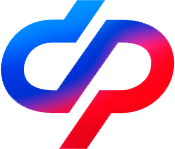 ПО ЛИПЕЦКОЙ ОБЛАСТИГРУППА   ПО  ВЗАИМОДЕЙСТВИЮСО  СРЕДСТВАМИ  МАССОВОЙ  ИНФОРМАЦИИ И СВЯЗЯМ С ОБЩЕСТВЕННОСТЬЮ____________________________________________________________________398050,  г. Липецк, пл. Соборная, 3                                                                                        pfr.48@yandex.ru ;        ПРЕСС-РЕЛИЗ«29» августа   2023 г.В Липецкой области родители более 55 тысяч детей получают единое пособие       На эти цели региональное Отделение СФР по Липецкой области направило более 1,6 миллиарда рублей.          Единое пособие заменило нуждающимся семьям ряд действовавших ранее мер поддержки. В него вошли две ежемесячные выплаты на первого и третьего ребенка до трех лет, ежемесячные выплаты на детей от 3 до 8 лет и детей от 8 до 17 лет, а также ежемесячное пособие беременным. Сегодня единое пособие получают родители 55 412 детей региона. Мера поддержки назначается на каждого ребенка до 17 лет семьям с доходами ниже прожиточного минимума в регионе, который на сегодня в области составляет 11 931 рубль. При установлении пособия применяется комплексная оценка доходов и имущества семьи.  Важно, чтобы у всех взрослых членов семьи был официальный доход или объективные причины его отсутствия.  В зависимости от дохода пособие может составлять 50, 75 или 100% регионального прожиточного минимума на детей. Выплата назначается на один год и не подлежит пересмотру по желанию заявителя до окончания назначения пособия. В максимальном размере в Липецкой области единое пособие одобрено на 33 957 детей.  Сумма выплаты на ребёнка равна 12 364 рублям.     Напомним, оформить единое пособие можно не выходя из дома через портал «Госуслуг», а также в клиентских службах регионального Отделения Социального фонда России и в МФЦ.  Контакты: Руководитель группыпо взаимодействию со СМИи связям с общественностью Наталия Митрофанова Тел: (4742) 42-92-16